kkkkkkkkkkkkkkkkklllllLe Renard EnjouéPrésentation détaillée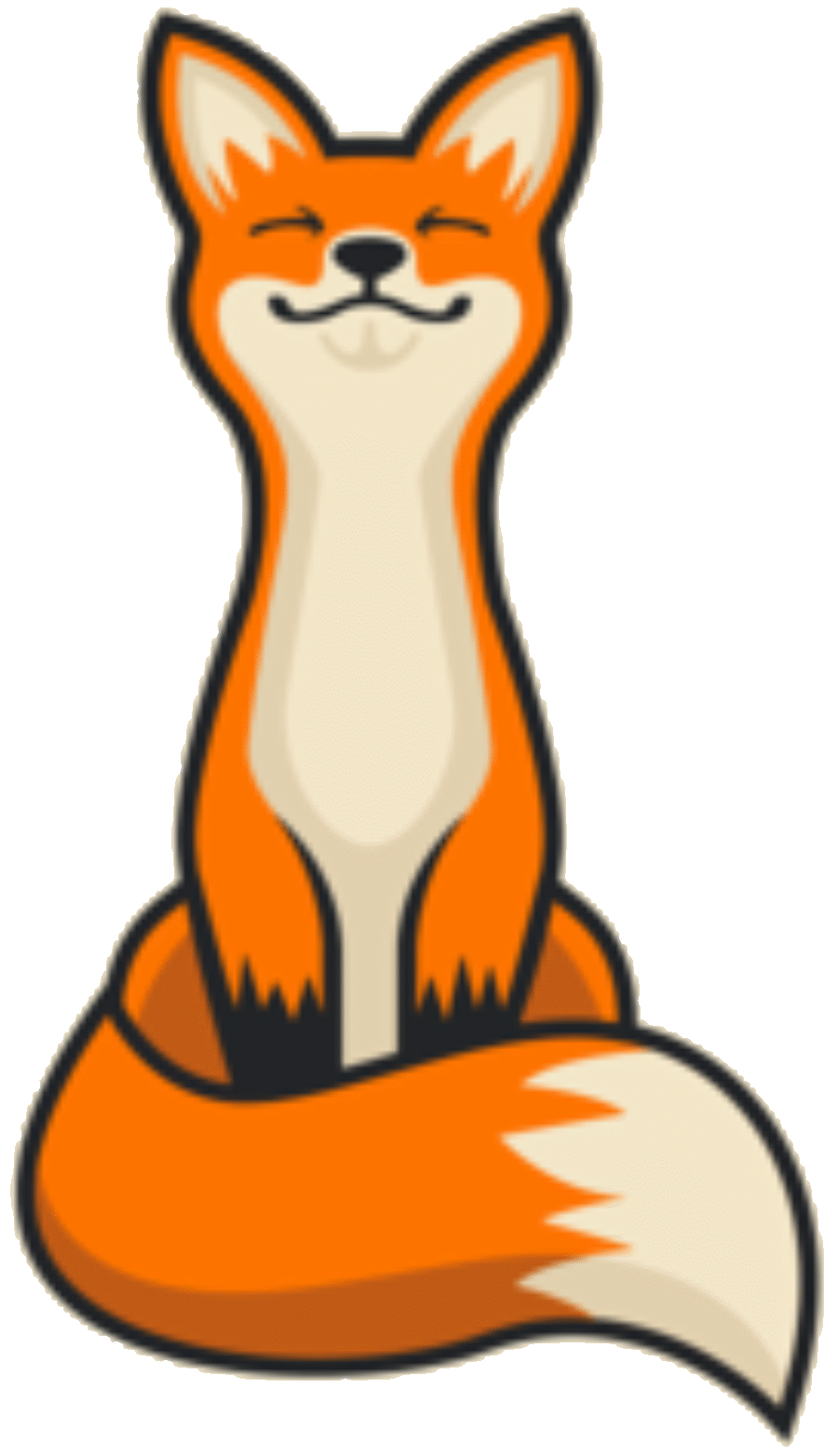 Présentation généraleL'association Le Renard Enjoué a pour objectif de permettre aux habitants de Bussy Saint Georges et des communes proches de trouver des partenaires de jeux près de chez eux, de découvrir les jeux de société modernes et de rencontrer d'autres joueurs. Divers moyens sont mis à votre disposition pour y parvenir :- le site (https://renardenjoue.araetech.eu) propose des après-midi-jeux. Vous y rencontrerez d'autres personnes qui veulent s'initier aux jeux de plateau, qui en connaissent déjà, ou qui maîtrisent déjà le sujet. Nous y reviendrons plus loin.- Le forum, accessible depuis le site, sur lequel vous pouvez (une fois connecté) poster vos annonces (pour chercher une soirée jeux ou prévenir que vous en organisez une) et proposer les dates et horaires qui vous conviendraient pour une prochaine partie.Notre association n'a pas pu obtenir un local auprès de la mairie. Les parties auront donc toujours lieu "chez l'habitant". En l'occurence, les nôtres se feront à mon domicile :	4, boulevard Pierre Mendès France, à Bussy Saint GeorgesC'est près du RER, face à la ludothèque. A noter que cette dernière vous permet de jouer à des jeux de société avec vos enfants (de moins de 12 ans), et même d'emprunter des jeux. De notre côté, nous nous orientons vers les jeux pour les plus grands, auxquels des enfants qui ont été habitués à apprendre les règles de différents types de jeux pourraient néanmoins participer.Dernier point d'ordre général : l'inscription est gratuite. Libre à vous d'apporter boissons ou biscuits lorsque vous êtes invités chez des joueurs, mais nous ne vous demanderons aucune contrepartie à votre participation aux soirées jeux.Les soirées jeuxSi vous êtes invités chez d'autres joueurs, renseignez-vous auprès d'eux pour savoir comment vos hôtes souhaitent s'organiser.Pour celles qui se déroulent chez nous (soirées dénommées "Les renards jouent" sur le site), voici les modalités que je vous propose:-	Date d'inscriptionMerci de vous inscrire sur le site (voir paragraphe suivant) au plus tard 3 jours avant la date de la soirée-jeux (pour un samedi ou un dimanche, la date limite est le mercredi, jusqu'à minuit). S'il n'y a pas d'inscrits le jeudi, la soirée jeux est annulée. Ce n'est pas la peine de venir quand même, je ne serai surement même pas là.-	Lieu de rendez-vousJe suis au 4 bd Mendès France, à Bussy Saint Georges. C'est en face du coiffeur qui jouxte la ludothèque. Venez à l'heure indiquée sur le site (généralement 14h) et vous devriez m'y trouver. Si je n'ai pas tout le monde, on attendra 5mn, mais ensuite on ira jouer directement.Important : Je vous demanderai de ne pas fumer dans les couloirs, chez moi, sur la terrasse, ni même devant l'immeuble si vous arrivez en avance. L'odeur de tabac, même légère, me cause de violentes nausées.-	Local pour jouerDans la mesure du possible, on essaiera de jouer sur ma terrasse. Il paraît qu'être dehors  minimise les risques de contamination. Mais ce ne sera pas possible toute l'année, ni par grand vent ou par temps pluvieux.Il faudra alors se rabattre sur le salon. De toute façon, on va se parler, manipuler des jetons, des cartes, ... Je ne peux pas tout désinfecter. On fera attention et on se lavera les mains régulièrement.Une fois la partie terminée, on verra qui a le temps de se lancer sur un autre jeu. On s'arrête en général vers 18h ou un peu avant, mais nous ne sommes pas opposés à poursuivre beaucoup plus tard, quite à commander des pizzas pour la pause dîner.Je vous proposerai après chaque partie de discuter (juste quelques minutes) des points que vous avez aimé ou pas dans les règles de ce jeu. Cela me permettra de mieux cerner vos goûts pour les prochaines parties.Inscription à nos soiréesCertains membres de l'association sont des joueurs expérimentés et d'autres sont plutôt débutants. Ils ne seront pas intéressés par les mêmes jeux. C'est pourquoi je vais indiquer un niveau de difficulté, en plus du thème. Ne vous inscrivez pas à un niveau qui ne vous conviendrait pas. La notation est la même que le niveau de complexité de la page jeux :1 : Jeu familial, accessible aux jeunes enfants. Jeu court et simple.2 : Jeu simple, mais pas simpliste. Les plus jeunes (moins de 7 ans) pourraient rencontrer quelques difficcultés, ne serait-ce que pour lire des cartes, dans le cas des tout petits.3 : Jeu plus sérieux, accessible à des jeunes (9-12 ans) mais qui nécessite de la réflexion4 : Jeu à réserver au plus grands (règle plus touffue, partie plus longue, plus de réflexion et de concentration requis)5 : Jeu difficile même pour les adultes (beaucoup de règles, parties de plusieurs heures, niveau tactique ou stratégique important)Sur la page "Mon compte", vous constaterez que j'ai ajouté un champ nommé "Nombre de joueurs". Pourquoi ? Je vous remercie de me poser la question.C'est parce que je n'ai aucun jeu en double, et que si un jeu requiert 4 joueurs, je ne peux pas en accepter 5. Les inscriptions seront donc bloquées si on atteint la limite prévue. Or certains d'entre vous viendront à plusieurs, mais via une seule inscription. Le site doit savoir combien vous serez pour déterminer s'il reste assez de place. D'où l'ajout de ce champ. Par exemple, si vous venez tout le temps en couple, vous y mettez "2" et toutes vos inscriptions compteront pour 2 personnes. Et puis si vous voulez venir seul lors d'une des soirées, vous y mettez 1 juste avant votre inscription.S'il est prévu de ne faire que des petits jeux, en cas de grosse affluence on peut en lancer plusieurs simultanément . Mais pour un jeu de plus d'une heure, il nous faut le bon nombre de joueurs (sachant qu'un des organisateurs, ou les deux, peuvent se joindre à la partie pour atteindre ce nombre). Il n'y a aucun souci pour que vous veniez à plusieurs, mais c'est mieux de prévenir, afin que personne ne se retrouve sur le carreau. Je vous ai rappelé ci-dessus la catégorisation des jeux par niveau de complexité, et je sais que beaucoup d'entre vous ont habitué leurs enfants aux jeux de plateau. Mais si vous n'êtes pas absolument certains qu'ils sont capables de s'intégrer à la partie prévue sans altérer son intérêt pour les adultes participants, merci de ne pas les inclure dans ce nombre. Nous avons énormément de jeux (qui sont loin d'être ridicules) à leur proposer s'ils veulent faire un jeu de plateau ensemble.En résumé, pour pouvoir s'inscrire à une soirée jeux, il faut :-	Créer un compte sur notre site, si ce n'est pas encore fait.-	Se connecter sur ce compte. (Envoyez-moi un mail en cas d'oubli du mot de passe)-	Indiquez dans "Nombre de joueurs" à combien vous serez pour le jeu proposé.-	Aller sur le calendrier et sélectionner la soirée à laquelle vous souhaitez participer.-	Cliquer sur le bouton "Inscription" s'il y en a un.-	Si vous ne pouvez pas venir à l'heure indiquée, envoyez-moi un mail (au moment de votre inscription, pas le jour même, où je risque de ne pas le voir) afin que je sache quand descendre vous chercher. De plus, ça nous permettra de commencer une partie, si c'est une journée "petits jeux". Pour les "gros jeux", par contre, soyez à l'heure, s'il vous plaît.Si ce n'est toujours pas clair, voici un exemple :Imaginons que vous désirez venir seul à une soirée-jeux A, en couple à la soirée B, et avec 3 copains à la soirée C. Voici comment procéder :-	Connectez-vous sur le site.-	Page Mon compte, champ Nombre de joueurs, tapez 1.-	Page Agenda, cliquez sur la soirée A, puis sur Inscription.-	Retournez sur Mon compte, et indiquez 2 dans le nombre de joueurs.-	Page Agenda : inscrivez-vous à la soirée B.-	Dans votre compte, cette fois, tapez 4.-	Inscrivez-vous enfin à la soirée C.Vérifiez qu'il reste assez de place pour pouvoir venir à plusieurs : s'il ne reste qu'une place et que votre compte indique "2 joueurs", vous ne pourrez pas vous inscrire.Le forumIl est séparé du site, comme vous l'aurez constaté. C'est que je n'avais pas envie de développer un forum moi-même, c'est beaucoup de boulot, pour pas grand chose puisqu'il y en a des tout faits qui sont très bien. Par contre, oui, ça vous oblige à avoir un identifiant pour le forum en plus de celui pour le site. Et ça m'oblige à saisir les dates des soirées-jeux des deux côtés. C'est la vie.Le forum était nécessaire pour plusieurs raisons :- Vous permettre d'organiser vos propres soirées-jeux.Oui, parce que le but de l'association est de permettre à tous les joueurs des environs de trouver des partenaires de jeu, c'est pas que pour moi. J'aime jouer et je participe généralement aux parties, mais ce serait bien qu'à terme chacun réussisse à jouer régulièrement avec de proches voisins.Sur simple demande, je peux même mentionner votre soirée sur le site.- Consulter les dates proposées par les autres joueursSi vous n'avez pas beaucoup de jeux, ou si vous n'avez pas assez de place pour inviter du monde, faites-vous inviter ! Postez une annonce pour indiquer vos dispos et votre style de jeu, éventuellement votre quartier si vous voulez vous y rendre à pied.- Vous donner la parolePour discuter jeux ou pour me signaler des bugs sur le site (ça arrive).Vos enfantsIls sont les bienvenus. Ils pourront jouer avec le mien, qui a 9 ans. Jeux de plateau ou légo, roulades sur tapis ou jeux de fléchettes magnétiques, voire jeux vidéo si vous l'autorisez.Le mien joue souvent avec nous, parce qu'on l'y a habitué, mais il préfère des activités plus dynamiques, en particulier en présence d'autres enfants.Les jeuxLes jeux qui figurent sur le site n'appartiennent pas à l'association. Ce sont les miens. Je ne propose pas de prêt, comme le fait la ludothèque. D'ailleurs, notre but n'est pas que chacun se contente de jouer avec son conjoint et ses enfants. Ce que nous voulons, c'est mettre des amateurs de jeux en relation.J'essaie de décrire les règles de chaque jeu sur le site, mais c'est parfois sommaire. De toute façon, vous pouvez en avoir une description détaillée, voire en vidéo, sur plusieurs sites (ludovox, trictrac, gameblog, ...).Pour répondre à une question qui m'a été posée lors du dernier forum : non, je n'achète pas tous les jeux qui sortent. J'ai déjà 3 murs remplis de boites de jeux. En plus, toutes les nouveautés ne sont pas forcément à mon goût. D'ailleurs, il y a de vieux jeux qui sont vraiment excellents.Nous avons une grande variété de jeux en termes de complexité, de durée, de mécanismes et d'ambiance. Mais pas tous les styles néanmoins. Notamment, nous n'avons que très peu de war games (Battle Lore, qui est un ersatz simplifié des anciens jeux de figurines, et d'autres qui ne sont même pas sur le site parce que je n'y ai jamais joué moi-même, comme World in flames). Nous apprécions énormément les jeux de rôle, également, et avons d'ailleurs une campagne en cours, mais nous n'en organisons pas dans le cadre de l'association, pour plusieurs raisons : ça demande beaucoup de préparation pour le maître de jeu, la simple création des fiches personnages prendrait déjà la moitié de l'après-midi, et il faudrait avoir à chaque fois un scénario indépendant, parce que jouer en campagne demande beaucoup de temps à inverstir pour chacun des participants et de disponibilités communes. En plus, il existe une association sur Ferrières qui en organise :	https://lourshibou.blogspot.com/C'est payant (à l'année). Mais quand on aime, on ne compte pas.ConclusionJ'espère avoir été exhaustive. N'hésitez pas à poser les questions qui vous turlupinent sur le forum, ou au pire par mail (myosotis.arae@gmail.com) si c'est personnel.Bons jeux, et à bientôt !